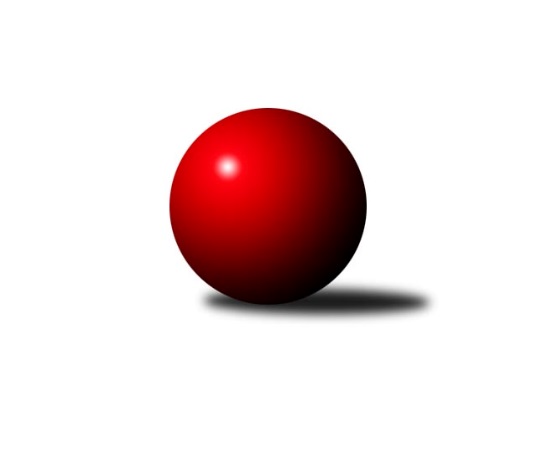 Č.17Ročník 2015/2016	20.3.2016Nejlepšího výkonu v tomto kole: 3656 dosáhlo družstvo: KK PSJ Jihlava1. KLM 2015/2016Výsledky 17. kolaSouhrnný přehled výsledků:HKK Olomouc ˝A˝	- TJ Valašské Meziříčí	6:2	3511:3469	13.5:10.5	14.2.Baník Stříbro Klokani	- KK PSJ Jihlava	2:6	3463:3656	9.0:15.0	27.2.TJ Sokol Husovice	- KK Slavoj Praha	2:6	3366:3444	10.0:14.0	20.3.TJ Červený Kostelec  	- SKK Svijany  Vrchlabí	2:6	3333:3424	10.0:14.0	20.3.TJ Sokol KARE Luhačovice˝A˝	- SKK Rokycany		dohrávka		25.3.KK Moravská Slávia Brno ˝A˝	- SKK Jičín		dohrávka		28.3.TJ Valašské Meziříčí	- Baník Stříbro Klokani	1:7	3413:3477	10.0:14.0	5.3.KK Slavoj Praha	- KK Moravská Slávia Brno ˝A˝	6.5:1.5	3381:3247	17.0:7.0	5.3.SKK Rokycany	- TJ Červený Kostelec  	7:1	3564:3238	17.5:6.5	5.3.SKK Jičín	- TJ Sokol KARE Luhačovice˝A˝	3:5	3465:3492	11.0:13.0	5.3.SKK Svijany  Vrchlabí	- HKK Olomouc ˝A˝	6:2	3706:3627	13.0:11.0	5.3.KK PSJ Jihlava	- TJ Sokol Husovice	3:5	3415:3417	13.0:11.0	5.3.TJ Sokol KARE Luhačovice˝A˝	- KK Slavoj Praha	6:2	3564:3386	16.0:8.0	12.3.HKK Olomouc ˝A˝	- SKK Rokycany	1:7	3520:3632	11.0:13.0	12.3.KK Moravská Slávia Brno ˝A˝	- KK PSJ Jihlava	1:7	3291:3465	8.0:16.0	12.3.SKK Svijany  Vrchlabí	- TJ Valašské Meziříčí	7:1	3671:3554	17.0:7.0	12.3.TJ Červený Kostelec  	- SKK Jičín	2:6	3433:3456	13.0:11.0	12.3.TJ Sokol Husovice	- Baník Stříbro Klokani	3:5	3426:3449	11.0:13.0	12.3.TJ Valašské Meziříčí	- TJ Sokol Husovice	2:6	3410:3435	9.5:14.5	19.3.Baník Stříbro Klokani	- KK Moravská Slávia Brno ˝A˝	6:2	3431:3294	14.0:10.0	19.3.KK Slavoj Praha	- TJ Červený Kostelec  	8:0	3436:3172	19.0:5.0	19.3.SKK Rokycany	- SKK Svijany  Vrchlabí	2:6	3540:3569	12.0:12.0	19.3.SKK Jičín	- HKK Olomouc ˝A˝	7:1	3533:3374	17.0:7.0	19.3.KK PSJ Jihlava	- TJ Sokol KARE Luhačovice˝A˝	5:3	3470:3404	11.5:12.5	19.3.Tabulka družstev:	1.	SKK Rokycany	19	17	0	2	113.0 : 39.0 	289.0 : 167.0 	 3535	34	2.	TJ Sokol KARE Luhačovice˝A˝	19	13	1	5	95.0 : 57.0 	255.5 : 200.5 	 3465	27	3.	SKK Svijany  Vrchlabí	20	13	0	7	91.0 : 69.0 	258.0 : 222.0 	 3456	26	4.	KK PSJ Jihlava	20	12	1	7	94.0 : 66.0 	263.0 : 217.0 	 3499	25	5.	KK Slavoj Praha	20	11	2	7	92.5 : 67.5 	251.5 : 228.5 	 3441	24	6.	TJ Sokol Husovice	20	10	0	10	82.5 : 77.5 	242.5 : 237.5 	 3471	20	7.	Baník Stříbro Klokani	20	10	0	10	77.5 : 82.5 	236.5 : 243.5 	 3480	20	8.	TJ Valašské Meziříčí	20	9	0	11	68.5 : 91.5 	215.0 : 265.0 	 3418	18	9.	SKK Jičín	19	7	1	11	70.0 : 82.0 	218.5 : 237.5 	 3378	15	10.	HKK Olomouc ˝A˝	20	6	2	12	68.5 : 91.5 	223.0 : 257.0 	 3405	14	11.	TJ Červený Kostelec	20	6	0	14	60.5 : 99.5 	209.5 : 270.5 	 3360	12	12.	KK Moravská Slávia Brno ˝A˝	19	0	1	18	31.0 : 121.0 	170.0 : 286.0 	 3336	1Podrobné výsledky kola:	 HKK Olomouc ˝A˝	3511	6:2	3469	TJ Valašské Meziříčí	Martin Vaněk	170 	 152 	 142 	145	609 	 2:2 	 585 	 140	157 	 150	138	Vladimír Výrek	Milan Sekanina	129 	 142 	 133 	144	548 	 2.5:1.5 	 541 	 126	142 	 148	125	Dalibor Jandík *1	Břetislav Sobota	140 	 136 	 138 	126	540 	 2:2 	 547 	 147	125 	 133	142	Daniel Šefr	Kamil Bartoš	132 	 144 	 144 	155	575 	 4:0 	 533 	 128	126 	 126	153	Ondřej Topič	Jiří Němec	130 	 148 	 141 	177	596 	 1:3 	 632 	 151	171 	 154	156	Dalibor Tuček	Radek Havran	169 	 164 	 158 	152	643 	 2:2 	 631 	 133	159 	 173	166	Tomáš Cabákrozhodčí: střídání: *1 od 62. hodu David VolekNejlepší výkon utkání: 643 - Radek Havran	 Baník Stříbro Klokani	3463	2:6	3656	KK PSJ Jihlava	David Junek	135 	 137 	 148 	143	563 	 0:4 	 631 	 147	163 	 171	150	Robin Parkan	Martin Vrbata	119 	 128 	 161 	155	563 	 2:2 	 574 	 151	135 	 144	144	Jiří Partl	Vlastimil Zeman st.	146 	 147 	 134 	126	553 	 1:3 	 650 	 130	177 	 164	179	Václav Rychtařík ml.	Vlastimil Zeman ml. ml.	131 	 150 	 139 	143	563 	 0:4 	 612 	 156	155 	 143	158	Tomáš Valík	Jiří Baloun	158 	 139 	 154 	154	605 	 3:1 	 583 	 135	137 	 152	159	Stanislav Partl	Lukáš Doubrava	161 	 153 	 152 	150	616 	 3:1 	 606 	 157	151 	 163	135	Daniel Braunrozhodčí: Nejlepší výkon utkání: 650 - Václav Rychtařík ml.	 TJ Sokol Husovice	3366	2:6	3444	KK Slavoj Praha	Jiří Axman ml. ml.	152 	 150 	 137 	124	563 	 2:2 	 584 	 138	125 	 156	165	Petr Pavlík	Zdeněk Vymazal	130 	 150 	 152 	138	570 	 1:3 	 604 	 151	139 	 162	152	Zdeněk Gartus	Jan Machálek ml. ml.	134 	 142 	 128 	141	545 	 1:3 	 560 	 144	149 	 137	130	David Kuděj	Václav Mazur	152 	 141 	 162 	132	587 	 2:2 	 570 	 146	145 	 139	140	Evžen Valtr	Michal Šimek	144 	 138 	 141 	136	559 	 3:1 	 549 	 143	129 	 137	140	Anton Stašák	Dušan Ryba *1	139 	 133 	 128 	142	542 	 1:3 	 577 	 126	159 	 139	153	Josef Dvořákrozhodčí: střídání: *1 od 91. hodu Libor ŠkoulaNejlepší výkon utkání: 604 - Zdeněk Gartus	 TJ Červený Kostelec  	3333	2:6	3424	SKK Svijany  Vrchlabí	Lukáš Janko	126 	 132 	 164 	158	580 	 2:2 	 548 	 159	140 	 118	131	Kamil Fiebinger	Jakub Wenzel *1	139 	 112 	 146 	138	535 	 2:2 	 542 	 154	130 	 127	131	Jiří Vejvara	Václav Šmída	127 	 160 	 128 	153	568 	 2:2 	 610 	 162	155 	 153	140	Michal Rolf	Ondřej Mrkos	137 	 143 	 143 	134	557 	 3:1 	 530 	 126	143 	 127	134	Pavel Maršík	Jan Horn	150 	 140 	 134 	126	550 	 1:3 	 601 	 130	163 	 153	155	David Hobl	Daniel Neumann	137 	 129 	 138 	139	543 	 0:4 	 593 	 146	138 	 165	144	Zdeněk Říharozhodčí: střídání: *1 od 61. hodu Pavel NovákNejlepší výkon utkání: 610 - Michal Rolf	 TJ Valašské Meziříčí	3413	1:7	3477	Baník Stříbro Klokani	Dalibor Tuček *1	133 	 132 	 123 	153	541 	 1:3 	 569 	 146	138 	 163	122	Vlastimil Zeman ml. ml.	Vladimír Výrek	152 	 162 	 153 	141	608 	 2:2 	 625 	 146	156 	 155	168	David Junek	Dalibor Jandík	134 	 137 	 123 	143	537 	 1:3 	 572 	 148	158 	 133	133	Martin Pejčoch	David Volek	159 	 140 	 167 	148	614 	 3:1 	 543 	 154	141 	 127	121	Martin Vrbata	Ondřej Topič	140 	 158 	 128 	138	564 	 1:3 	 562 	 151	118 	 149	144	Jiří Baloun	Tomáš Cabák	145 	 106 	 142 	156	549 	 2:2 	 606 	 154	166 	 141	145	Lukáš Doubravarozhodčí: střídání: *1 od 67. hodu Daniel ŠefrNejlepší výkon utkání: 625 - David Junek	 KK Slavoj Praha	3381	6.5:1.5	3247	KK Moravská Slávia Brno ˝A˝	Zdeněk Gartus	148 	 156 	 154 	152	610 	 3:1 	 572 	 126	149 	 138	159	Miroslav Milan	David Kuděj	127 	 133 	 144 	135	539 	 3:1 	 529 	 152	122 	 135	120	Ondřej Němec	Evžen Valtr	129 	 140 	 160 	154	583 	 4:0 	 513 	 121	133 	 125	134	František Kellner	Stanislav Březina *1	131 	 114 	 132 	132	509 	 1:3 	 524 	 133	134 	 142	115	Radim Hostinský	Anton Stašák	137 	 145 	 143 	148	573 	 2:2 	 573 	 132	151 	 144	146	Dalibor Dvorník	Josef Dvořák	138 	 141 	 138 	150	567 	 4:0 	 536 	 134	130 	 133	139	Pavel Antošrozhodčí: střídání: *1 od 61. hodu Petr PravlovskýNejlepší výkon utkání: 610 - Zdeněk Gartus	 SKK Rokycany	3564	7:1	3238	TJ Červený Kostelec  	Štěpán Šreiber	143 	 131 	 173 	138	585 	 3:1 	 529 	 134	141 	 127	127	Václav Šmída	Jan Endršt	145 	 159 	 171 	147	622 	 4:0 	 535 	 132	143 	 126	134	Martin Mýl	Roman Pytlík	144 	 139 	 160 	159	602 	 4:0 	 536 	 122	130 	 135	149	Lukáš Janko *1	Michal Pytlík	135 	 166 	 153 	140	594 	 2:2 	 574 	 138	156 	 156	124	Daniel Neumann	Vojtěch Špelina	130 	 142 	 138 	173	583 	 3:1 	 499 	 136	108 	 117	138	Ondřej Mrkos	Pavel Honsa	136 	 143 	 156 	143	578 	 1.5:2.5 	 565 	 143	122 	 157	143	Jan Hornrozhodčí: střídání: *1 od 91. hodu Štěpán SchusterNejlepší výkon utkání: 622 - Jan Endršt	 SKK Jičín	3465	3:5	3492	TJ Sokol KARE Luhačovice˝A˝	Jiří Drábek	148 	 142 	 124 	148	562 	 1:3 	 596 	 138	162 	 140	156	Radek Polách	Pavel Kaan	124 	 126 	 152 	136	538 	 1:3 	 603 	 158	145 	 144	156	Michal Markus	Jan Bína	165 	 153 	 150 	155	623 	 2:2 	 561 	 122	120 	 161	158	Tomáš Molek *1	Roman Bureš	139 	 149 	 142 	140	570 	 2:2 	 559 	 143	116 	 162	138	Pavel Kubálek *2	Lukáš Vik	130 	 167 	 141 	162	600 	 3:1 	 591 	 153	160 	 135	143	Rostislav Gorecký	Jaroslav Soukup	137 	 152 	 145 	138	572 	 2:2 	 582 	 153	147 	 142	140	Jiří Mrlíkrozhodčí: střídání: *1 od 31. hodu Filip Lekeš, *2 od 61. hodu Vlastimil ČervenkaNejlepší výkon utkání: 623 - Jan Bína	 SKK Svijany  Vrchlabí	3706	6:2	3627	HKK Olomouc ˝A˝	Vlado Žiško	164 	 142 	 152 	160	618 	 2:2 	 615 	 153	152 	 158	152	Martin Vaněk	Jiří Bartoníček	150 	 178 	 151 	140	619 	 2:2 	 664 	 187	147 	 146	184	Radek Havran	Kamil Fiebinger	140 	 162 	 140 	168	610 	 2:2 	 575 	 150	145 	 159	121	Milan Sekanina	Zdeněk Říha	143 	 154 	 145 	148	590 	 3:1 	 552 	 117	127 	 136	172	Marian Hošek	David Hobl	168 	 177 	 151 	168	664 	 3:1 	 603 	 146	139 	 146	172	Kamil Bartoš	Michal Rolf	147 	 140 	 186 	132	605 	 1:3 	 618 	 162	171 	 145	140	Jiří Němecrozhodčí: Nejlepšího výkonu v tomto utkání: 664 kuželek dosáhli: Radek Havran, David Hobl	 KK PSJ Jihlava	3415	3:5	3417	TJ Sokol Husovice	Robin Parkan	153 	 147 	 149 	134	583 	 3:1 	 555 	 148	141 	 128	138	Jiří Axman ml. ml.	Jiří Partl	145 	 174 	 155 	142	616 	 3:1 	 596 	 134	159 	 149	154	Zdeněk Vymazal	Václav Rychtařík ml. *1	137 	 138 	 135 	136	546 	 2:2 	 557 	 128	128 	 144	157	Libor Škoula *2	Tomáš Valík	153 	 147 	 135 	133	568 	 2:2 	 553 	 132	137 	 141	143	Václav Mazur	Stanislav Partl	144 	 126 	 141 	139	550 	 1:3 	 582 	 152	128 	 136	166	Dušan Ryba	Daniel Braun	145 	 131 	 121 	155	552 	 2:2 	 574 	 140	140 	 154	140	Jan Machálek ml. ml.rozhodčí: střídání: *1 od 91. hodu Jiří Ouhel, *2 od 61. hodu Michal ŠimekNejlepší výkon utkání: 616 - Jiří Partl	 TJ Sokol KARE Luhačovice˝A˝	3564	6:2	3386	KK Slavoj Praha	Michal Markus	145 	 180 	 137 	162	624 	 2:2 	 639 	 163	169 	 158	149	Zdeněk Gartus	Filip Lekeš	140 	 151 	 142 	121	554 	 3:1 	 526 	 118	138 	 123	147	Petr Pavlík	Pavel Kubálek	150 	 126 	 132 	152	560 	 2:2 	 568 	 146	129 	 156	137	Evžen Valtr	Radek Polách	106 	 179 	 160 	172	617 	 3:1 	 553 	 144	135 	 142	132	Josef Dvořák	Rostislav Gorecký	162 	 143 	 168 	152	625 	 4:0 	 540 	 128	128 	 156	128	David Kuděj	Jiří Mrlík	145 	 157 	 154 	128	584 	 2:2 	 560 	 154	125 	 140	141	Anton Stašákrozhodčí: Nejlepší výkon utkání: 639 - Zdeněk Gartus	 HKK Olomouc ˝A˝	3520	1:7	3632	SKK Rokycany	Kamil Bartoš	160 	 138 	 138 	160	596 	 2:2 	 632 	 155	167 	 157	153	Pavel Honsa	Martin Vaněk	162 	 155 	 165 	145	627 	 3:1 	 621 	 148	170 	 160	143	Michal Pytlík	Matouš Krajzinger	125 	 153 	 155 	137	570 	 1:3 	 600 	 161	140 	 156	143	Jan Endršt	Jiří Němec	142 	 142 	 138 	140	562 	 1:3 	 578 	 160	132 	 142	144	Štěpán Šreiber	Radek Havran	153 	 156 	 150 	122	581 	 2:2 	 606 	 142	136 	 173	155	Vojtěch Špelina	Marian Hošek	159 	 131 	 145 	149	584 	 2:2 	 595 	 133	156 	 170	136	Roman Pytlíkrozhodčí: Nejlepší výkon utkání: 632 - Pavel Honsa	 KK Moravská Slávia Brno ˝A˝	3291	1:7	3465	KK PSJ Jihlava	Ondřej Němec	154 	 133 	 132 	137	556 	 2:2 	 545 	 122	147 	 145	131	Jiří Ouhel *1	Miroslav Milan	136 	 140 	 162 	126	564 	 2:2 	 619 	 167	139 	 148	165	Robin Parkan	Ivo Hostinský	148 	 154 	 111 	130	543 	 1:3 	 589 	 143	161 	 148	137	Tomáš Valík	Pavel Palian	152 	 135 	 124 	127	538 	 2:2 	 545 	 138	140 	 122	145	Jiří Partl	Dalibor Dvorník	138 	 136 	 131 	145	550 	 1:3 	 586 	 125	161 	 141	159	Václav Rychtařík ml.	Pavel Antoš	141 	 129 	 141 	129	540 	 0:4 	 581 	 152	148 	 143	138	Daniel Braunrozhodčí: střídání: *1 od 53. hodu Stanislav PartlNejlepší výkon utkání: 619 - Robin Parkan	 SKK Svijany  Vrchlabí	3671	7:1	3554	TJ Valašské Meziříčí	Jiří Vejvara	175 	 160 	 177 	170	682 	 4:0 	 624 	 169	150 	 171	134	Vladimír Výrek	Zdeněk Říha	119 	 152 	 137 	146	554 	 1:3 	 607 	 162	150 	 147	148	Michal Juroška	Kamil Fiebinger	184 	 168 	 134 	147	633 	 2:2 	 619 	 168	145 	 149	157	Dalibor Jandík	Jiří Bartoníček	165 	 127 	 135 	140	567 	 3:1 	 542 	 135	152 	 127	128	Daniel Šefr	David Hobl	161 	 156 	 161 	167	645 	 4:0 	 587 	 150	136 	 156	145	Tomáš Cabák	Michal Rolf	135 	 154 	 148 	153	590 	 3:1 	 575 	 148	148 	 141	138	Ondřej Topičrozhodčí: Nejlepší výkon utkání: 682 - Jiří Vejvara	 TJ Červený Kostelec  	3433	2:6	3456	SKK Jičín	Lukáš Janko	140 	 161 	 145 	141	587 	 1:3 	 598 	 158	141 	 152	147	Jiří Drábek	Daniel Neumann	135 	 151 	 142 	146	574 	 2:2 	 603 	 169	139 	 150	145	Pavel Louda	Václav Šmída	162 	 161 	 136 	141	600 	 3:1 	 572 	 147	127 	 162	136	Jan Bína	Pavel Novák *1	133 	 142 	 124 	155	554 	 2:2 	 570 	 151	134 	 134	151	Roman Bureš	Jan Horn	153 	 131 	 139 	141	564 	 3:1 	 550 	 134	142 	 136	138	Lukáš Vik	Ondřej Mrkos	141 	 146 	 132 	135	554 	 2:2 	 563 	 123	141 	 157	142	Jaroslav Soukuprozhodčí: střídání: *1 od 91. hodu Štěpán SchusterNejlepší výkon utkání: 603 - Pavel Louda	 TJ Sokol Husovice	3426	3:5	3449	Baník Stříbro Klokani	Zdeněk Vymazal	144 	 162 	 171 	128	605 	 3:1 	 592 	 136	142 	 151	163	Martin Vrbata	Michal Šimek	140 	 136 	 164 	120	560 	 1:3 	 616 	 155	150 	 156	155	David Junek	Jiří Axman ml. ml.	143 	 144 	 179 	155	621 	 3:1 	 546 	 149	133 	 132	132	Vlastimil Zeman ml. ml.	Václav Mazur *1	120 	 113 	 151 	158	542 	 2:2 	 541 	 140	142 	 131	128	Martin Pejčoch	Dušan Ryba	149 	 148 	 167 	124	588 	 2:2 	 589 	 155	143 	 128	163	Jiří Baloun	Jan Machálek ml. ml.	130 	 132 	 128 	120	510 	 0:4 	 565 	 141	152 	 138	134	Lukáš Doubravarozhodčí: střídání: *1 od 31. hodu Tomaš ŽižlavskýNejlepší výkon utkání: 621 - Jiří Axman ml. ml.	 TJ Valašské Meziříčí	3410	2:6	3435	TJ Sokol Husovice	Vladimír Výrek	136 	 138 	 142 	146	562 	 0:4 	 591 	 143	141 	 153	154	Zdeněk Vymazal	David Volek	155 	 158 	 163 	135	611 	 3:1 	 589 	 149	149 	 144	147	Jiří Axman ml. ml.	Dalibor Jandík	156 	 148 	 143 	129	576 	 3:1 	 550 	 129	137 	 142	142	Libor Škoula	Dalibor Tuček	139 	 141 	 143 	139	562 	 0.5:3.5 	 580 	 145	146 	 150	139	Václav Mazur	Ondřej Topič	138 	 151 	 147 	113	549 	 2:2 	 566 	 147	140 	 134	145	Michal Šimek	Tomáš Cabák	130 	 121 	 166 	133	550 	 1:3 	 559 	 146	125 	 142	146	Dušan Rybarozhodčí: Nejlepší výkon utkání: 611 - David Volek	 Baník Stříbro Klokani	3431	6:2	3294	KK Moravská Slávia Brno ˝A˝	David Junek	147 	 127 	 129 	141	544 	 1:3 	 575 	 152	137 	 155	131	Ondřej Němec	Vlastimil Zeman ml. ml.	149 	 175 	 131 	130	585 	 2:2 	 576 	 133	137 	 172	134	Miroslav Milan	Martin Pejčoch	135 	 131 	 133 	139	538 	 1:3 	 565 	 154	137 	 144	130	Pavel Antoš	Martin Vrbata	163 	 121 	 161 	151	596 	 3:1 	 562 	 146	142 	 138	136	Ivo Hostinský	Jiří Baloun	150 	 147 	 134 	150	581 	 3:1 	 550 	 134	141 	 139	136	Dalibor Dvorník	Lukáš Doubrava	138 	 142 	 156 	151	587 	 4:0 	 466 	 103	130 	 115	118	Pavel Dvorníkrozhodčí: Nejlepší výkon utkání: 596 - Martin Vrbata	 KK Slavoj Praha	3436	8:0	3172	TJ Červený Kostelec  	Zdeněk Gartus	153 	 126 	 155 	127	561 	 3:1 	 505 	 120	108 	 131	146	Lukáš Janko *1	Petr Pavlík	150 	 125 	 141 	155	571 	 4:0 	 520 	 133	122 	 134	131	Štěpán Schuster	Evžen Valtr	137 	 135 	 146 	137	555 	 3:1 	 538 	 144	126 	 135	133	Ondřej Mrkos	David Kuděj	130 	 145 	 141 	160	576 	 4:0 	 501 	 128	118 	 112	143	Václav Šmída	Anton Stašák	163 	 143 	 136 	151	593 	 2:2 	 567 	 127	159 	 138	143	Jan Horn	Josef Dvořák	154 	 140 	 130 	156	580 	 3:1 	 541 	 129	130 	 150	132	Daniel Neumannrozhodčí: střídání: *1 od 56. hodu Martin MýlNejlepší výkon utkání: 593 - Anton Stašák	 SKK Rokycany	3540	2:6	3569	SKK Svijany  Vrchlabí	Michal Pytlík	173 	 145 	 180 	151	649 	 3:1 	 609 	 159	141 	 148	161	Jiří Bartoníček	Štěpán Šreiber	148 	 149 	 148 	145	590 	 2:2 	 593 	 145	152 	 157	139	Jiří Vejvara	Jan Endršt	154 	 132 	 135 	140	561 	 2:2 	 574 	 133	125 	 163	153	Kamil Fiebinger	Roman Pytlík	136 	 143 	 163 	139	581 	 1:3 	 611 	 150	159 	 166	136	Zdeněk Říha	Pavel Honsa	140 	 141 	 168 	128	577 	 1:3 	 616 	 152	142 	 162	160	David Hobl	Vojtěch Špelina	148 	 128 	 152 	154	582 	 3:1 	 566 	 138	139 	 142	147	Michal Rolfrozhodčí: Nejlepší výkon utkání: 649 - Michal Pytlík	 SKK Jičín	3533	7:1	3374	HKK Olomouc ˝A˝	Jiří Drábek	142 	 149 	 165 	146	602 	 3:1 	 542 	 110	156 	 143	133	Marian Hošek	Pavel Kaan	144 	 146 	 138 	133	561 	 2:2 	 602 	 141	141 	 153	167	Martin Vaněk	Jan Bína	146 	 156 	 167 	153	622 	 2:2 	 607 	 142	158 	 145	162	Radek Havran	Roman Bureš	115 	 153 	 156 	140	564 	 3:1 	 516 	 134	119 	 129	134	Matouš Krajzinger *1	Lukáš Vik	168 	 150 	 127 	142	587 	 3:1 	 544 	 148	130 	 116	150	Jiří Němec	Jaroslav Soukup	139 	 146 	 167 	145	597 	 4:0 	 563 	 135	140 	 156	132	Kamil Bartošrozhodčí: střídání: *1 od 61. hodu Karel ZubalíkNejlepší výkon utkání: 622 - Jan Bína	 KK PSJ Jihlava	3470	5:3	3404	TJ Sokol KARE Luhačovice˝A˝	Robin Parkan	162 	 141 	 165 	156	624 	 4:0 	 502 	 116	134 	 117	135	Filip Lekeš	Jiří Partl	137 	 132 	 125 	141	535 	 0:4 	 576 	 151	134 	 143	148	Michal Markus	Stanislav Partl	152 	 139 	 152 	148	591 	 2:2 	 604 	 163	136 	 158	147	Radek Polách	Václav Rychtařík ml.	145 	 143 	 143 	162	593 	 2:2 	 588 	 159	151 	 139	139	Rostislav Gorecký	Daniel Braun	155 	 137 	 155 	142	589 	 2.5:1.5 	 561 	 166	134 	 119	142	Jiří Mrlík	Tomáš Valík	141 	 140 	 142 	115	538 	 1:3 	 573 	 147	124 	 154	148	Pavel Kubálekrozhodčí: Nejlepší výkon utkání: 624 - Robin ParkanPořadí jednotlivců:	jméno hráče	družstvo	celkem	plné	dorážka	chyby	poměr kuž.	Maximum	1.	Rostislav Gorecký 	TJ Sokol KARE Luhačovice˝A˝	612.35	390.1	222.2	1.1	11/11	(667)	2.	Václav Rychtařík  ml.	KK PSJ Jihlava	607.24	391.7	215.5	1.5	10/11	(656)	3.	Roman Pytlík 	SKK Rokycany	606.58	388.7	217.9	1.2	10/10	(656)	4.	Robin Parkan 	KK PSJ Jihlava	606.58	388.9	217.6	1.2	10/11	(645)	5.	Radek Havran 	HKK Olomouc ˝A˝	605.03	385.6	219.4	1.3	10/11	(664)	6.	Zdeněk Vymazal 	TJ Sokol Husovice	604.20	388.9	215.3	1.4	11/11	(677)	7.	Zdeněk Gartus 	KK Slavoj Praha	598.85	388.3	210.6	1.7	11/11	(654)	8.	David Junek 	Baník Stříbro Klokani	597.18	382.9	214.3	1.4	10/11	(639)	9.	Martin Vaněk 	HKK Olomouc ˝A˝	596.85	384.4	212.4	1.2	11/11	(627)	10.	Jiří Axman ml.  ml.	TJ Sokol Husovice	593.27	382.2	211.1	1.3	11/11	(645)	11.	Michal Pytlík 	SKK Rokycany	593.19	382.8	210.4	2.4	10/10	(683)	12.	Tomáš Valík 	KK PSJ Jihlava	591.40	381.0	210.4	2.1	11/11	(651)	13.	Vlastimil Zeman ml.  ml.	Baník Stříbro Klokani	590.45	385.3	205.1	1.4	11/11	(641)	14.	Vojtěch Špelina 	SKK Rokycany	590.20	383.8	206.4	2.4	10/10	(624)	15.	Tomáš Cabák 	TJ Valašské Meziříčí	589.80	384.3	205.5	2.3	11/11	(673)	16.	Jan Endršt 	SKK Rokycany	589.33	385.2	204.2	1.9	10/10	(636)	17.	Zdeněk Říha 	SKK Svijany  Vrchlabí	589.05	386.1	203.0	1.3	11/11	(634)	18.	Radek Polách 	TJ Sokol KARE Luhačovice˝A˝	588.20	386.7	201.5	1.3	10/11	(618)	19.	Michal Markus 	TJ Sokol KARE Luhačovice˝A˝	586.19	381.5	204.7	0.9	11/11	(648)	20.	Lukáš Doubrava 	Baník Stříbro Klokani	585.54	381.5	204.0	1.8	11/11	(630)	21.	Jan Bína 	SKK Jičín	584.64	382.3	202.4	1.5	10/10	(649)	22.	Jiří Baloun 	Baník Stříbro Klokani	583.91	380.6	203.4	1.4	10/11	(616)	23.	Dalibor Tuček 	TJ Valašské Meziříčí	580.22	381.2	199.0	1.6	9/11	(633)	24.	Jiří Vejvara 	SKK Svijany  Vrchlabí	580.20	373.6	206.6	1.1	11/11	(682)	25.	Pavel Honsa 	SKK Rokycany	578.17	377.7	200.5	1.9	10/10	(632)	26.	Libor Škoula 	TJ Sokol Husovice	577.78	377.3	200.5	2.4	10/11	(617)	27.	Jiří Bartoníček 	SKK Svijany  Vrchlabí	576.96	379.6	197.3	1.8	9/11	(661)	28.	Štěpán Šreiber 	SKK Rokycany	576.79	375.7	201.1	2.1	10/10	(612)	29.	Michal Rolf 	SKK Svijany  Vrchlabí	576.44	376.4	200.0	1.8	11/11	(679)	30.	Jiří Mrlík 	TJ Sokol KARE Luhačovice˝A˝	576.14	379.0	197.2	3.0	10/11	(616)	31.	Daniel Neumann 	TJ Červený Kostelec  	575.79	374.3	201.5	2.0	11/11	(636)	32.	Martin Pejčoch 	Baník Stříbro Klokani	575.52	377.3	198.2	2.0	9/11	(612)	33.	Jan Horn 	TJ Červený Kostelec  	575.40	374.8	200.6	1.7	10/11	(616)	34.	Evžen Valtr 	KK Slavoj Praha	575.34	379.3	196.0	2.0	11/11	(622)	35.	Petr Pavlík 	KK Slavoj Praha	574.81	382.9	191.9	3.0	10/11	(598)	36.	Stanislav Partl 	KK PSJ Jihlava	574.42	376.6	197.8	2.8	10/11	(606)	37.	David Hobl 	SKK Svijany  Vrchlabí	573.79	370.7	203.1	2.8	11/11	(664)	38.	Anton Stašák 	KK Slavoj Praha	572.65	373.2	199.5	1.2	11/11	(638)	39.	Lukáš Janko 	TJ Červený Kostelec  	571.98	373.8	198.1	2.7	9/11	(642)	40.	Ondřej Topič 	TJ Valašské Meziříčí	571.33	371.2	200.1	2.0	10/11	(598)	41.	Václav Mazur 	TJ Sokol Husovice	571.33	375.3	196.0	2.4	11/11	(609)	42.	David Volek 	TJ Valašské Meziříčí	570.93	377.0	194.0	3.4	8/11	(614)	43.	Miroslav Milan 	KK Moravská Slávia Brno ˝A˝	570.65	374.0	196.7	2.0	11/11	(597)	44.	Pavel Kaan 	SKK Jičín	569.59	379.0	190.6	3.4	8/10	(609)	45.	Vladimír Výrek 	TJ Valašské Meziříčí	568.70	365.5	203.2	2.8	8/11	(624)	46.	Ondřej Mrkos 	TJ Červený Kostelec  	567.92	378.2	189.7	2.7	10/11	(609)	47.	Martin Vrbata 	Baník Stříbro Klokani	565.60	368.0	197.6	2.6	8/11	(636)	48.	David Kuděj 	KK Slavoj Praha	565.36	380.2	185.2	2.4	10/11	(641)	49.	Kamil Bartoš 	HKK Olomouc ˝A˝	564.80	375.2	189.6	3.5	11/11	(603)	50.	Jiří Partl 	KK PSJ Jihlava	564.44	371.7	192.8	2.0	10/11	(616)	51.	Ondřej Němec 	KK Moravská Slávia Brno ˝A˝	562.23	367.6	194.7	2.9	8/11	(611)	52.	Jiří Němec 	HKK Olomouc ˝A˝	562.00	372.5	189.5	2.0	10/11	(618)	53.	Dalibor Dvorník 	KK Moravská Slávia Brno ˝A˝	561.45	372.9	188.5	2.9	11/11	(590)	54.	Michal Šimek 	TJ Sokol Husovice	561.17	377.5	183.6	3.2	9/11	(627)	55.	Dalibor Jandík 	TJ Valašské Meziříčí	560.15	367.3	192.9	1.9	9/11	(619)	56.	Josef Dvořák 	KK Slavoj Praha	559.48	360.3	199.2	2.8	8/11	(613)	57.	Jiří Drábek 	SKK Jičín	558.98	371.5	187.5	2.4	8/10	(602)	58.	Jiří Ouhel 	KK PSJ Jihlava	558.40	373.5	184.9	5.3	8/11	(622)	59.	Lukáš Vik 	SKK Jičín	553.24	365.2	188.0	3.1	10/10	(600)	60.	Jaroslav Soukup 	SKK Jičín	552.84	366.3	186.5	2.5	9/10	(613)	61.	Pavel Antoš 	KK Moravská Slávia Brno ˝A˝	552.20	360.4	191.8	3.0	11/11	(581)	62.	Filip Lekeš 	TJ Sokol KARE Luhačovice˝A˝	547.54	371.2	176.4	4.2	9/11	(586)	63.	Radim Hostinský 	KK Moravská Slávia Brno ˝A˝	543.04	356.4	186.7	5.4	8/11	(585)	64.	Marian Hošek 	HKK Olomouc ˝A˝	540.00	368.2	171.8	5.0	9/11	(618)		Michal Wohlmut 	SKK Rokycany	630.00	399.0	231.0	0.0	1/10	(630)		Pavel Louda 	SKK Jičín	607.50	408.0	199.5	3.0	2/10	(612)		Michal Juroška 	TJ Valašské Meziříčí	607.00	387.0	220.0	2.0	1/11	(607)		Dušan Ryba 	TJ Sokol Husovice	579.07	367.1	211.9	1.7	4/11	(634)		Vlado Žiško 	SKK Svijany  Vrchlabí	579.00	395.1	183.9	3.3	3/11	(634)		Daniel Braun 	KK PSJ Jihlava	578.31	376.2	202.1	1.5	7/11	(608)		Martin Sitta 	HKK Olomouc ˝A˝	575.50	372.0	203.5	2.0	2/11	(588)		Jakub Wenzel 	TJ Červený Kostelec  	575.00	380.0	195.0	8.0	1/11	(575)		Kamil Fiebinger 	SKK Svijany  Vrchlabí	573.67	372.2	201.5	1.2	4/11	(637)		Roman Straka 	SKK Svijany  Vrchlabí	570.17	374.0	196.2	1.6	7/11	(670)		Roman Bureš 	SKK Jičín	568.50	374.0	194.5	2.0	2/10	(570)		Jan Machálek ml.  ml.	TJ Sokol Husovice	568.40	373.8	194.6	3.2	6/11	(614)		Ivo Hostinský 	KK Moravská Slávia Brno ˝A˝	567.38	375.8	191.6	3.0	4/11	(582)		Ladislav Beránek 	SKK Jičín	566.90	372.8	194.1	2.4	5/10	(602)		Milan Klika 	KK Moravská Slávia Brno ˝A˝	565.02	368.3	196.7	2.5	7/11	(601)		Tomáš Molek 	TJ Sokol KARE Luhačovice˝A˝	564.57	369.1	195.4	4.8	7/11	(615)		Tomaš Žižlavský 	TJ Sokol Husovice	564.00	359.0	205.0	0.0	1/11	(564)		Vlastimil Zeman st. 	Baník Stříbro Klokani	563.25	378.4	184.8	7.6	4/11	(601)		Pavel Novák 	TJ Červený Kostelec  	561.60	374.1	187.5	3.7	5/11	(588)		Milan Sekanina 	HKK Olomouc ˝A˝	561.50	391.0	170.5	6.0	2/11	(575)		Pavel Kubálek 	TJ Sokol KARE Luhačovice˝A˝	560.17	367.2	193.0	2.7	3/11	(573)		Jiří Kudláček 	TJ Sokol KARE Luhačovice˝A˝	559.83	381.7	178.2	6.9	4/11	(594)		Martin Mýl 	TJ Červený Kostelec  	559.17	371.2	188.0	3.7	6/11	(614)		Dominik Dvořák 	KK Moravská Slávia Brno ˝A˝	559.00	380.0	179.0	8.0	1/11	(559)		Josef Vejvara 	SKK Jičín	556.21	374.3	182.0	2.7	6/10	(612)		Stanislav Březina 	KK Slavoj Praha	555.50	362.5	193.0	2.3	4/11	(598)		Karel Zubalík 	HKK Olomouc ˝A˝	553.49	363.9	189.6	3.4	7/11	(579)		Matouš Krajzinger 	HKK Olomouc ˝A˝	553.33	364.0	189.3	3.8	3/11	(570)		Štěpán Schuster 	TJ Červený Kostelec  	549.40	365.1	184.3	3.3	6/11	(607)		Daniel Šefr 	TJ Valašské Meziříčí	548.39	361.8	186.6	4.3	7/11	(571)		Pavel Maršík 	SKK Svijany  Vrchlabí	547.50	378.0	169.5	7.0	2/11	(565)		Jiří Radil 	TJ Sokol Husovice	546.13	370.1	176.0	4.4	4/11	(596)		Jakub Čopák 	KK PSJ Jihlava	546.00	352.0	194.0	2.0	1/11	(546)		Pavel Palian 	KK Moravská Slávia Brno ˝A˝	543.67	367.3	176.3	3.5	2/11	(563)		Břetislav Sobota 	HKK Olomouc ˝A˝	540.00	362.0	178.0	4.0	1/11	(540)		Václav Šmída 	TJ Červený Kostelec  	535.75	372.8	163.0	6.5	4/11	(600)		Zdeněk Vránek 	KK Moravská Slávia Brno ˝A˝	534.33	362.3	172.0	6.3	3/11	(553)		František Kellner 	KK Moravská Slávia Brno ˝A˝	513.00	352.0	161.0	5.0	1/11	(513)		Milan Žáček 	TJ Sokol KARE Luhačovice˝A˝	493.00	349.0	144.0	7.0	1/11	(493)		Daniel Bouda 	TJ Červený Kostelec  	484.00	345.0	139.0	17.0	1/11	(484)		Pavel Dvorník 	KK Moravská Slávia Brno ˝A˝	462.00	337.5	124.5	17.5	2/11	(466)Sportovně technické informace:Starty náhradníků:registrační číslo	jméno a příjmení 	datum startu 	družstvo	číslo startu14823	Lukáš Vik	19.03.2016	SKK Jičín	8x20870	Tomáš Molek	05.03.2016	TJ Sokol KARE Luhačovice˝A˝	1x19156	Václav Šmída	20.03.2016	TJ Červený Kostelec  	7x12946	Jiří Baloun	19.03.2016	Baník Stříbro Klokani	8x10315	Martin Vrbata	19.03.2016	Baník Stříbro Klokani	7x8763	Vlastimil Červenka	05.03.2016	TJ Sokol KARE Luhačovice˝A˝	1x7694	Milan Sekanina	05.03.2016	HKK Olomouc ˝A˝	3x16996	Daniel Neumann	20.03.2016	TJ Červený Kostelec  	8x11722	Pavel Louda	12.03.2016	SKK Jičín	2x9135	Ivo Hostinský	19.03.2016	KK Moravská Slávia Brno ˝A˝	6x10465	Pavel Novák	20.03.2016	TJ Červený Kostelec  	2x14978	Daniel Šefr	12.03.2016	TJ Valašské Meziříčí	4x18137	Matouš Krajzinger	19.03.2016	HKK Olomouc ˝A˝	5x6673	Jiří Mrlík	19.03.2016	TJ Sokol KARE Luhačovice˝A˝	7x9037	František Kellner	05.03.2016	KK Moravská Slávia Brno ˝A˝	1x16995	Jakub Wenzel	20.03.2016	TJ Červený Kostelec  	2x17729	Michal Juroška	12.03.2016	TJ Valašské Meziříčí	1x7685	Karel Zubalík	19.03.2016	HKK Olomouc ˝A˝	3x18659	Tomáš Žižlavský	12.03.2016	TJ Sokol Husovice	1x8233	Pavel Dvorník	19.03.2016	KK Moravská Slávia Brno ˝A˝	2x606	Pavel Maršík	20.03.2016	SKK Svijany  Vrchlabí	1x843	Vladimír Žiško	05.03.2016	SKK Svijany  Vrchlabí	4x7868	Radek Polách	19.03.2016	TJ Sokol KARE Luhačovice˝A˝	7x
Hráči dopsaní na soupisku:registrační číslo	jméno a příjmení 	datum startu 	družstvo	Program dalšího kola:18. koloNejlepší šestka kola - absolutněNejlepší šestka kola - absolutněNejlepší šestka kola - absolutněNejlepší šestka kola - absolutněNejlepší šestka kola - dle průměru kuželenNejlepší šestka kola - dle průměru kuželenNejlepší šestka kola - dle průměru kuželenNejlepší šestka kola - dle průměru kuželenNejlepší šestka kola - dle průměru kuželenPočetJménoNázev týmuVýkonPočetJménoNázev týmuPrůměr (%)Výkon3xVáclav Rychtařík ml.Jihlava6505xJan BínaJičín 112.416205xRadek HavranOlomouc˝A˝6435xVáclav Rychtařík ml.Jihlava111.836502xDalibor TučekVal. Meziříčí6325xRadek HavranOlomouc˝A˝110.776435xRobin ParkanJihlava6311xJiří DrábekJičín 108.966013xTomáš CabákVal. Meziříčí6313xDalibor TučekVal. Meziříčí108.886327xRostislav GoreckýLuhačovice A6206xTomáš CabákVal. Meziříčí108.71631